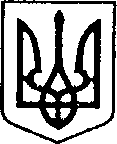 УКРАЇНАЧЕРНІГІВСЬКА ОБЛАСТЬН І Ж И Н С Ь К А    М І С Ь К А    Р А Д АВ И К О Н А В Ч И Й    К О М І Т Е ТР І Ш Е Н Н ЯВід 22 березня   2018 р.			м. Ніжин		                 №  76Про відшкодування коштів перевізникам за пільгове перевезення окремих категорій громадян автомобільним транспортом загального користування в місті Ніжиніза січень 2018 року.    	Відповідно до статей 30, 42, 52, 59 та 73 Закону України «Про місцеве самоврядування в Україні», статей 29 та 37 Закону України «Про автомобільний транспорт», Закону України «Про застосування реєстраторів розрахункових операцій у сфері торгівлі, громадського харчування та послуг», статті 91 Бюджетного кодексу України, Регламенту виконавчого комітету Ніжинської міської ради Чернігівської області VІІ скликання, затвердженого рішенням виконавчого комітету Ніжинської міської ради від 11 серпня 2016 року № 220, на виконання міської цільової Програми «Турбота» затвердженої рішенням Ніжинської міської ради VІІ скликання від 26 грудня 2016 року № 8-19/2016, керуючись рішенням виконавчого комітету Ніжинської міської ради № 60 від 23.03.2017 р. «Про затвердження Порядку відшкодування коштів перевізникам за пільгове перевезення окремих категорій громадян автомобільним транспортом загального користування в місті Ніжині» виконавчий комітет Ніжинської міської ради вирішив:1. Затвердити Розміри компенсаційних виплат, для відшкодування витрат перевізників за пільгове перевезення окремих категорій громадян автомобільним транспортом загального користування в місті  Ніжині  за  січень 2018 року (Додається).	2.Фінансовому управлінню Ніжинської міської ради (Писаренко Л. В.) на виконання міської цільової Програми «Турбота» виділити управлінню праці та соціального захисту населення Ніжинської міської ради кошти, для відшкодування витрат перевізників за пільгове перевезення окремих категорій громадян автомобільним транспортом загального користування в м. Ніжині за січень 2018 року в затверджених обсягах, у межах кошторисних призначень.3. Управлінню праці та соціального захисту населення Ніжинської міської ради (Кулініч В.М.) здійснити виплату компенсації витрат перевізників за пільгове перевезення окремих категорій громадян в затверджених обсягах, у межах кошторисних призначень.	4. Начальнику управління житлово-комунального господарства та будівництва Ніжинської міської ради Кушніренку А.М. забезпечити оприлюднення цього рішення на сайті Ніжинської міської ради протягом п’яти робочих днів з дня його прийняття.5. Контроль за виконанням рішення покласти на першого заступника міського голови з питань діяльності виконавчих органів ради Олійника Г.М.Міський голова                                                                                      А.В. Лінник ПОЯСНЮВАЛЬНА ЗАПИСКАдо проекту рішення Ніжинської міської ради«Про відшкодування коштів перевізникам за пільгове перевезення окремих категорій громадян автомобільним транспортом загального користування в місті Ніжині за січень 2018 року»Обґрунтування необхідності прийняття акта.Дозволяє провести відшкодування коштів перевізникам за пільгове перевезення окремих категорій громадян автомобільним транспортом загального користування в місті Ніжині 2. Загальна характеристика і основні положення проекту.Проект складається з законодавчого обґрунтування та 5 розділів. Обґрунтування містить посилання до статей 30, 42, 52, 59 та 73 Закону України «Про місцеве самоврядування в Україні», статей 29 та 37 Закону України «Про автомобільний транспорт», Закону України «Про застосування реєстраторів розрахункових операцій у сфері торгівлі, громадського харчування та послуг», статті 91 Бюджетного кодексу України, Регламенту виконавчого комітету Ніжинської міської ради Чернігівської області VІІ скликання, затвердженого рішенням виконавчого комітету Ніжинської міської ради від 11 серпня 2016 року № 220, на виконання міської цільової Програми «Турбота» затвердженої рішенням Ніжинської міської ради VІІ скликання від 21 грудня 2017 року № 5-34/2017 з метою розв’язання проблем соціального захисту громадян – мешканців міста, які мають право пільгового проїзду згідно з діючим законодавством, та здійснення відшкодування коштів перевізникам за пільгове перевезення окремих категорій громадян на міських автобусних маршрутах загального користування виконавчий комітет Ніжинської міської ради вирішив:Розділ 1. Затверджує Розміри компенсаційних виплат для відшкодування коштів перевізникам за пільгове перевезення окремих категорій громадян автомобільним транспортом загального користування в місті Ніжині за січень 2018 року.Розділ 2. Фінансовому управлінню Ніжинської міської ради (Писаренко Л. В.) на виконання міської цільової Програми «Турбота» виділити управлінню праці та соціального захисту населення Ніжинської міської ради кошти, для відшкодування витрат перевізників за пільгове перевезення окремих категорій громадян автомобільним транспортом загального користування в м. Ніжині за січень 2018 року в затверджених обсягах, у межах кошторисних призначень.Розділ 3. Управлінню праці та соціального захисту населення Ніжинської міської ради (Кулініч В.М.) здійснити виплату компенсації витрат перевізників за пільгове перевезення окремих категорій громадян за січень 2018 року в затверджених обсягах, у межах кошторисних призначень. Розділ 4. Визначає термін оприлюднення даного рішення на офіційному сайті Ніжинської міської ради.Розділ 5. Визначає на кого покладено контроль за виконання рішення.3. Стан нормативно-правової бази у даній сфері правового регулювання.Запропонований проект рішення, являється базовим документом у даній сфері правового регулювання.4. Фінансово економічне обґрунтування.Визначає суми виплат компенсації за пільгове перевезення окремих категорій громадян автомобільним транспортом загального користування в місті Ніжині. 5. Прогноз соціально-економічних та інших наслідків прийняття акту.Прийняття данного проекту дозволить провести виплату компенсації витрат перевізників за пільгове перевезення окремих категорій громадян автомобільним транспортом загального користування в місті Ніжині:збереження мережі міських автобусних маршрутів загального користування;забезпечення перевезення пільгових категорій та учнів шкіл по зниженим тарифам;забезпечення якісного надання послуг з пасажирських перевезень іншим категоріям населення міста;забезпечення розвитку автомобільного транспорту задіяного на перевезенні пасажирів на маршрутах загального користування.покращення обслуговування пасажирів на міських автобусних маршрутах всіма перевізниками;посилення відповідальності перевізників за невиконання чинного законодавства України та рішень органу місцевого самоврядування щодо перевезення пасажирів;6. Перелік зацікавлених в отриманні даного рішення: управління житлово – комунального господарства та будівництва Ніжинської міської ради, Управління праці та соціального захисту населення Ніжинської міської ради, перевізники з якими заключні договори на перевезення пасажирів автомобільним маршрутним транспортом по м. Ніжину.7. Інформація, яку містить проект рішення «Про відшкодування коштів перевізникам за пільгове перевезення окремих категорій громадян автомобільним транспортом загального користування в місті Ніжині» підлягає до оприлюднення на сайті Ніжинської міської ради.Начальник УЖКГ та будівництва                    		                 А.М.КушніренкоРозмірикомпенсаційних виплат для відшкодування витрат перевізників за пільгове перевезення окремих категорій громадян автомобільним транспортом загального користуванняза січень 2018 рокуЗАТВЕРДЖЕНОрішення виконавчого комітету Ніжинської    міської    радивід 23 березня  2018р  №  76Назва підприємстваКількість перевезених на пільгових умовах пасажирів (осіб)Фактична сума до відшкодування(грн.)Сума до відшкодування в межах кошторисних призначень (грн.)Товариство з обмеженою відповідальністю «Пассервіс»113235169852,50169852,50Товариство з обмеженою відповідальністю «ГраАль»1605524082,5024082,50Приватне підприємство «Омнібус Н»3131046965,0046965,00Фізична особа – підприємець Супруненко І.В.